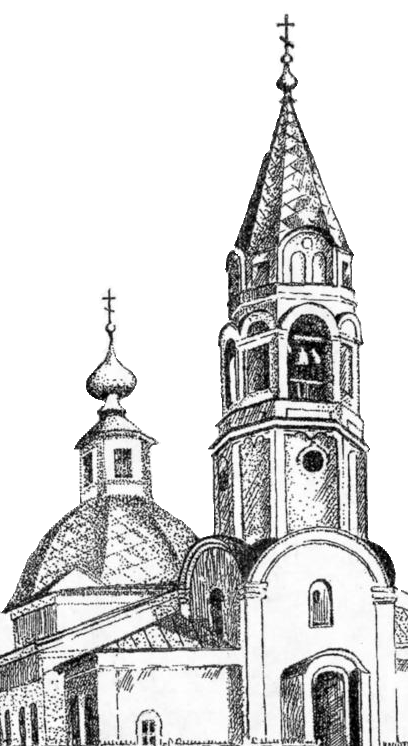 Таинство покояния (исповедь) совершается в будничные дни с понедельника по пятницу в утренние часы.  В пятницу- на вечернем богослужении. В это же время совершается освящение икон, крестов и т.д. В дни, когда не совершается служба, иконная лавка открыта с 8:00 до 11:00.Таинства Крещения совершается по предварительной записи. Венчание в пост не совершается.    Телефон храма: 095-395-85-32, 095-870-99-39 . Настоятель храма – протоиерей Сергий /Киркач/№День неделиВремя БогослуженийПраздник Трапеза1Четверг8:00 - Молебен                  св. Николаю чудотворцуПрп. Макария Великого, Египетского Макария диакона, Макария постника, Печерских. День интронизации Святейшего Патриарха Кирилла.Постанет2ПятницаПрп. Евфимия Великого. Мчч. Инны, Пинны и Риммы.Постанет3Суббота14:00- Вечерне богослужениеПрп. Максима исп. Прп. Максима Грека. Постанет4Воскресение7:30-  Литургия14:00- Вечерне богослужениеСобор новомучеников и исповедников Церкви Русской. Поминовение всех усопших пострадавших в годину гонений за веру Христову. Постанет5Понедельник14:00- Вечерне богослужениеСщмч. Климента, еп. АнкирногоПостанет6Вторник7.30-  ЛитургияПрп. Ксении,блаж. Ксении Петербургской. Постанет7СредаСвятителя Григория Богослова, Моисея Новгородского. Сщмч. Владимира,  митр. Киевского и ГалицкогоПища сраст.маслом8Четверг8:00 - Молебен                  св. Николаю чудотворцуПрпп. Ксенофонта, супруги его Марии и сыновей их Аркадия и Иоанна.Постанет9Пятница14:00- Вечерне богослужениеПеренесение мощей святителя Иоанна Златоуста.Пища сраст.маслом10Суббота7:30-  Литургия14:00- Вечерне богослужениеВселенская родительская (мясопустная) суббота. Память совершается всех от века усопших православных христиан, отец и братий наших.Постанет11Воскресение7:30-  Литургия14:00- Вечерне богослужениеПеренесение мощей сщмч. Игнатия Богоносца. Заговенье на мясо.Постанет12Понедельник7:30-  ЛитургияСедмица сырная (масленица) – сплошная. Собор Вселенских учителей и святителей Василия Великого, Григория Богослова и Иоанна Златоуста.Постанет13Вторник8:00-  Молебен              перед иконой Пресвятой богородицы., им. «Знамение»Свт. Никиты, затворн. Бессребреников мчч. Кира и Иоанна и с ними мцц. Афанасии и дочерей ее Феодотии, Феоктисты и Евдоксии.Постанет14Среда14:00- Вечерне богослужениеПредпразднство  Сретения Господня. Мч. Трифона. Постанет15Четверг7:30-  ЛитургияСретение Господа Бога и Спаса нашего Иисуса Христа. Постанет16ПятницаПопразднство  Сретения  Господня. Правв. Симеона Богоприимца и Анны пророчицы.Постанет17Суббота14:00- Вечерне богослужениеВсех преподобных отцов, в подвиге просиявших.  Блгв. вел. кн. Георгия (Юрия)Всеволодовича Владимирского. Прп. Исидора Пелусиотского. Постанет18Воскресение7:30-  ЛитургияНеделя сыропустная. Воспоминание Адамова изгнания. Прощёное воскресение. Заговение на Великий пост.Пища без мяса19Понедельник7:30- чтение Великого канона Андрея Критского.Седмица 1-я Великого поста. На великом повечерии чтение Великого канона Андрея Критского.Полное воздержание от пищи20Вторник7:30- чтение Великого канона Андрея Критского.Вторник 1-й седмицы Великого поста. На великом повечерии чтение Великого канона Андрея Критского.Пища без масла21Среда7:30-  Литургия. Преждеосвещённых даров.Среда 1-й седмицы Великого поста. На великом повечерии чтение Великого канона Андрея Критского. Пища без масла22Четверг7:30- чтение Великого канона Андрея Критского.Четверг 1-й. седмицы Великого поста. На великом повечерии чтение Великого канона Андрея Критского.Пища без масла23Пятница7:30 Литургия. Преждеосвещённых даров.14:00- Вечерне богослужение Сщмч. Харлампия и с ним мчч. Порфирия, Ваптоса и трех мучениц. Благословение (освящение) колива.Пища без масла24Суббота7:30-  Литургия           св. Иоанна Златоуста.14:00- Вечерне богослужениеВмч. Федора Тирона. Литургия св. Иоанна Златоуста.Пища сраст.маслом25Воскресение  7.30-  Литургия           св. Василия Великого. После литургии совершается молебное пение Недели Православия.Неделя 1-я Великого поста. Торжество Православия. Иверской иконы Божией Матери. Литургия св. Василия Великого. После литургии совершается молебное пение Недели Православия.Пища сраст.маслом26ПонедельникСедмица 2-я Великого поста.Прп. Мартиана. Свт. Серафима (Соболева) архиеп. БочарскогоПища без масла27ВторникПрп. Авксентия. Равноап. Кирилла, учителя Словенского.Пища без масла28СредаАп. От 70-ти Осима.Пища без масла